A Moment with Rabbi Avigdor Miller Zt"l #344(Who is theGreater Sinner?)This email is transcribed from questions that were posed to Harav Miller by the audience at the Thursday night lectures.
To listen to the audio of this Q & A please dial: 201-676-3210Who is a greater sinner, the sinner who learned Torah or the sinner who didn't?There's no question that the man who learned Torah and disobeys is the greater sinner; no question at all about it. However, I'm going to repeat to you a conversation between a man who today is the mashgiach of Slabodka Yeshiva in Eretz Yisroeland his Rebbe, Rav Avrohom Grodzenski, Zichrono livrocho.

     He once asked his Rebbe: "The responsibility of studying Torah is so great, it's fearful for a person if he knows how much will be expected of him the more he learns. It's a very big responsibility if you're a ben Torah."

     So his Rebbe said: "A cow has no responsibility; would you choose to be a cow instead of a man?"

     Therefore we gladly take the risk; we choose to be men and not cattle. Cattle, if it did wrong things, once it's slaughtered it's finished, it has no responsibility, a man goes into the next world and it's fearful. 

Good Shabbos To All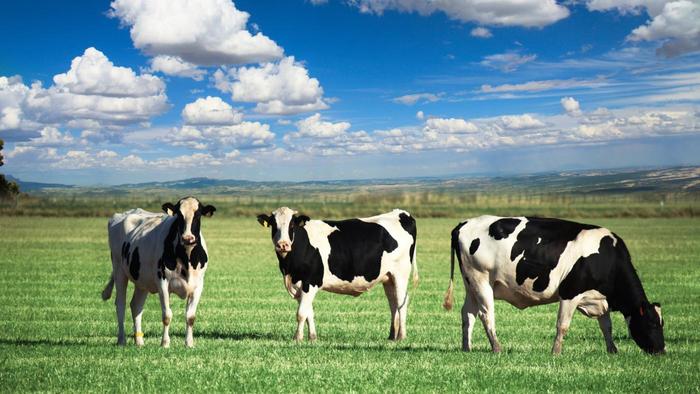 